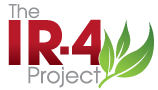 What is the Kearney Agricultural Research and Extension IR-4 Field Research Center Program?Part of the Western Region IR-4 Program, whichIs part of the national IR-4 Specialty Crops Project funded by USDA NIFA and headquartered at Rutgers University, New Jersey providing safe & effective pest management solutions for specialty crop growers. The Western Region IR-4 is housed in the Environmental Toxicology Department at the University of California, Davis.Represents crop protection needs for 13 Western States: AK, AZ, CA, CO, HI, ID MT, NM, NV, OR, UT, WA, WY, & The Pacific Island Territories Has field, laboratory and quality assurance units based at UC DavisIs federally funded by USDA NIFA grantsA program based at Kearney that annually conducts up to 50 IR-4 field trials on food use cropsThe largest IR-4 field research center in the countryMimics commercial practices for research on:Diverse field, row, tree and vine cropsGreenhouse cropsMushroomsPostharvest commodities, for example, avocados, oranges, lemons, kiwifruit, peaches, cherries, figs, pomegranates, almonds, pecansConducts research atKearney Agricultural Research and Extension CenterLindcove Research and Extension CenterWest side Research and Extension CenterCooperative grower sites 